Year 10 Chemical Sciences Week 9 and 10 – The MoleThe MoleThe word mole represents a number and has the symbol “mol”.  It is a unit of measurement; just as the word dozen represents 12, the word mole represents 6.02 x 1023 (or 602 000 000 000 000 000 000 000).  Therefore the number of atoms or ions in one mole of an element is 6.02 x 1023 atoms. For example:1 mol of sulfur trioxide (SO3) molecules contains:1 mol of SO3 molecules6.02 x 1023 SO3 molecules1 mol of S atoms6.02 x 1023 S atoms3 mol of O atoms1.806 x 1024 O atomsThis number used to represent a mole came about through the experimentation of Amedeo Avogadro when he discovered there was 6.02 x 1023 atoms of carbon found in 12 grams of the carbon 12 isotope. Thus 6.02 x 1023 is often referred to as Avogadro’s number.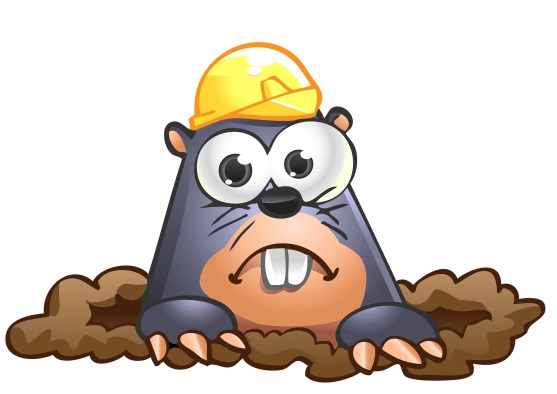 Changing moles to numbers of particlesIf we wish to convert the number of particles of a substance into moles we can use the following formula.  You need to memorise this formula as it is not given to you on your data sheet.Where: 	n = the number of moles (mol)			N = the number of particles EXAMPLE 1: How many moles of sodium are in a sample containing 1.204 x 1024 atoms?n =   N  6.02 x 1023   = 1.204 x 1024   6.02 x 1023    = 2 mol of sodiumEXAMPLE 2: How many particles are there in 3.5 moles of a substance?Rearranging the equation gives:  N  =  n  x  6.02 x 1023    =  3.5  x  6.02 x 1023      =  2.107 x 1024 particlesEXAMPLE 3: How many atoms of carbon are there in 2 moles of Aluminium Carbonate?The formula for Aluminium Carbonate is Al2(CO3)3.  Therefore in each molecule of Al2(CO3)3 there are three atoms of carbon. This means that in 1 mole of Al2(CO3)3 there must be 3 moles of Carbon.Rearranging the equation gives:  N  =  n  x  6.02 x 1023    =  3  x  6.02 x 1023      =  1.806 x 1024 atoms of Carbon in 1 mole of Al2(CO3)3.Relative Atomic Mass (Ar)The relative atomic mass of an element can be located on your periodic table below the symbol for that element.  It is equal to the average mass of one atom of the element compared to one twelfth the mass of an atom of carbon-12.EXAMPLE 1: Use the periodic table to determine the relative atomic mass of the following elements.Sodium		Ar (Na) = 22.99Chlorine		Ar (Cl) = 35.45Aluminium		Ar (Al) = 26.98Oxygen		Ar (O) = 16.00Relative Formula Mass (Mr)The relative formula mass of a substance is calculated by adding the relative masses of all of the atoms in the formula.  To get the correct formula mass you must have the correct formula, this is yet another reason why knowing your ions is so crucial! EXAMPLE 1: Use the periodic table to determine the relative formula mass of sodium chloride.Mr (NaCl) = 22.99 + 35.45 = 58.44EXAMPLE 2: Use the periodic table to determine the relative formula mass of aluminium chloride.Mr (AlCl3) = 26.98 + (3 x 35.45) = 133.33EXAMPLE 3: Use the periodic table to determine the relative formula mass of sodium oxide.Mr (Na2O) = (2 x 22.99) + 16.00 = 61.98EXAMPLE 4: Use the periodic table to determine the relative formula mass of aluminium oxide.Mr (Al2O3) = (2 x 26.98) + (3 x 16.00) = 101.96Molar Mass (Mr)Molar mass is the mass of one mole of a substance.  The value for molar mass is calculated the same way as Relative Atomic Mass and Formula Mass but has the units grams per mole after it. (g mol-1)EXAMPLE 1: Use the periodic table to determine the molar mass of aluminium sulfate. 	Mr (Al2(SO4)3) = (2 x 26.98) + (3 x 32.06) + (12 x 16.00) = 342.14 g mol-1EXAMPLE 2: Use the periodic table to determine the molar mass of ammonium nitrate.Mr (NH4NO3) = (2 x 14.01) + (4 x 1.008) + (3 x 16.00) = 80.052 g mol-1Changing mass to molesIf we wish to know the number of moles of a substance in a given mass of that substance we can calculate it using the following formula.  You need to memorise this formula as it is not given to you on your data sheet.Where: 	n = the number of moles (mol)		m = the mass in grams(g)Mr = the molar mass (g mol-1) EXAMPLE 1: Calculate the number of moles of aluminium chloride in 500 grams of aluminium chloride.Step 1: Write down what you know.m (AlCl3) = 500 g	Mr (AlCl3) = 26.98 + (3 x 35.45) = 133.33 g mol-1n (AlCl3) = ?Step 2: Write down the correct formulaStep 3: Substitute in the values 	n = 500  133.33Step 4: Solve and add the correct units 	n = 3.75 molEXAMPLE 2: Calculate the number of moles of water in 600 grams of water.Step 1: 	m (H2O) = 600 g	Mr (H2O) = (2 x 1.008) + 16 = 18.016 g mol-1n (H2O) = ?Step 2:	Step 3:	n = 600  18.016Step 4:	n = 33.3 molChanging moles to massIf we wish to know the mass of a given numbers of moles of a substance we can calculate it by rearranging the previous formula.  Where: 	n = the number of moles (mol)		m = the mass in grams(g)Mr = the molar mass (g mol-1) EXAMPLE 1: Calculate the mass of aluminium chloride in 2.5 moles of aluminium chloride.Step 1: Write down what you know.n (AlCl3) = 2.5 molMr (AlCl3) = 26.98 + (3 x 35.45) = 133.33 g mol-1m (AlCl3) = ?Step 2: Write down the correct formulaStep 3: Substitute in the values 	m = 2.5 x 133.33Step 4: Solve and add the correct units 	m = 333 gEXAMPLE 2: Calculate the mass of water in 4.25 moles of water.Step 1: 	n (H2O) = 4.25 molMr (H2O) = (2 x 1.008) + 16 = 18.016 g mol-1m (H2O) = ?Step 2:	Step 3:	m = 4.25 x 18.016Step 4:	m = 76.6 gLinking together the two equations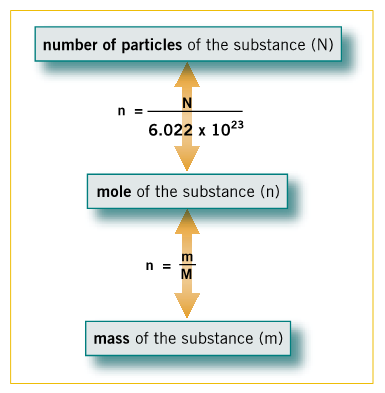 The two equations above can be linked together in two step problems.  For instance you may be given the mass of a substance and be asked to determine the number of particles it contains.  The diagram on the right shows how you can use the equations to solve that type of problem.EXAMPLE 1: Calculate the mass of aluminium chloride in 1.806 x 1024 molecules of aluminium chloride.Step 1: Write down what you know.N = 1.806 x 1024n (AlCl3) = ?Mr (AlCl3) = 26.98 + (3 x 35.45) = 133.33 g mol-1m (AlCl3) = ?Step 2: Write down the correct formula to find the number of molesStep 3: Substitute in the values n = 1.806 x 1024 ÷ 6.02 x 1023Step 4: Solve and add the correct units n = 3 molStep 5: Write down the next required formula to find the massStep 3: Substitute in the values m = 3 x 133.33Step 4: Solve and add the correct units m = 400 gStoichiometry - Molar RatiosStoichiometry is the study of relative amounts or ratios of substances in a chemical reaction.  Stoichiometry is used every day in the home and in industry.  For instance, baking lemonade scones requires a recipe to ensure proper quantities of all of the ingredients are used.  Without the correct ratio of ingredients the scones could end up too doughy or floury and taste yuck!Even hairdressers use stoichiometry.  A hairdresser needs to ensure she mixes the correct ratios of colour ingredients to get the correct colour of choice and to ensure the chemicals do not burn the head of her customer!A correctly balanced chemical equation can be used as our recipe in chemical reactions.  The coefficients in a balanced chemical equation tell us the relative numbers of moles of reactants and products in the reaction.  We refer to this ratio as the “molar ratio” and the good thing is that the ratios never change.EXAMPLE 1: Determine the molar ratio of hydrochloric acid to hydrogen gas produced in the equation below.2HCl + Mg   MgCl2 + H2The equation above tells us that 2 moles of hydrochloric acid reacts with 1 mole of magnesium to produce 1 mole of magnesium chloride and 1 mole of hydrogen gas.Therefore the molar ratio of hydrochloric acid to hydrogen gas is 2 : 1.EXAMPLE 2: Determine the molar ratio of hydrochloric acid to aluminium chloride produced in the equation below.6HCl + Al2(CO3)3   2AlCl3 + 3H2O + 3CO2The equation above tells us that 6 moles of hydrochloric acid reacts with 1 mole of aluminium carbonate to produce 2 moles of aluminium chloride, 3 moles of water and 3 moles of carbon dioxide gas.Therefore the molar ratio of hydrochloric acid to aluminium chloride is 6 : 2.EXAMPLE 3: Determine the molar ratio of sulfuric acid to water produced in the equation below.H2SO4 + MgCO3   MgSO4 + H2O + CO2The equation above tells us that 1 mole of sulfuric acid reacts with 1 mole of magnesium carbonate to produce 1 mole of magnesium sulfate, 1 mole of water and 1 mole of carbon dioxide gas.Therefore the molar ratio of sulfuric acid to water is 1 : 1.Calculations from Equations – Mole to MoleBy using a balanced equation for a reaction it is possible to determine the number of moles of an unknown substance in the reaction, given the number of moles of another substance (the known).Firstly, the mole ratio needs to be determined using the coefficients from the balanced equation for the reaction.We can then use the following relationship to determine the number of moles of the other substance.EXAMPLE 1:  How many moles of Mg would react with 2.54 moles of O2?2 Mg + O2 → 2 MgOThis means that for one mole of Oxygen (O2), we would need two moles of Mg.If we had 10 moles of O2, we would need 20 moles of Mg.If we had 0.1 moles of O2, we would need 0.2 moles of Mg.This is because the ratio of Mg : O2 will always be 2:1 as this is stated in the balanced equation. 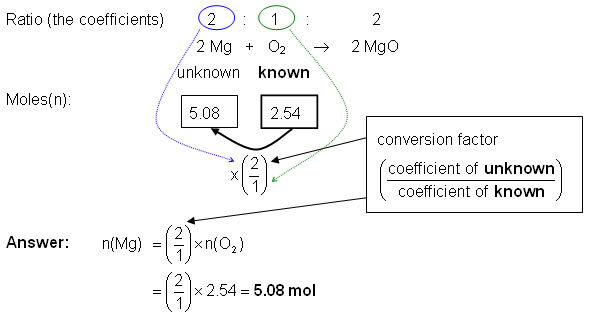 QuestionsHow many atoms of gold are found in 0.25 moles of gold?How many moles is in 4.5 x 1024 molecules of nitrogen gas?Determine the molar mass of the following.  Show all working. Ba(OH)2Copper II nitrateDetermine the mass in grams of each of the following showing all working:3.15 mol of magnesium bromide (MgBr2)12.9 mol of phosphoric acid Determine the number of moles of each of the following showing all working.364 grams of water (H2O)4.29 grams of ethanoic acidThe following two questions apply to the balanced equation for the combustion of ethane below:	2C2H6   +     7O2        4CO2   +       6H2OCalculate the number of moles of: CO2 produced for the number of moles of C2H6 consumed.O2 reacted in relation to the number of moles of C2H6 reactedIf 3.05 mol of ethane is combusted, use the balanced equation above to  	calculate:number of moles of water producednumber of moles of carbon dioxide producednumber of moles of oxygen gas required to react completely with it